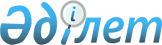 Решение Экибастузского городского маслихата "О внесении изменений в решение Экибастузского городского маслихата от 30 декабря 2020 года № 491/63 "О бюджете сельских округов, сел и поселков города Экибастуза на 2021 - 2023 годы"Решение Экибастузского городского маслихата Павлодарской области от 28 апреля 2021 года № 26/4. Зарегистрировано Департаментом юстиции Павлодарской области 12 мая 2021 года № 7277
      В соответствии с пунктом 4 статьи 106 Бюджетного кодекса Республики Казахстан от 4 декабря 2008 года, подпунктом 1) пункта 1 статьи 6 Закона Республики Казахстан от 23 января 2001 года "О местном государственном управлении и самоуправлении в Республике Казахстан", Экибастузский городской маслихат РЕШИЛ:
      1. Внести в решение Экибастузского городского маслихата от 30 декабря 2020 года № 491/63 "О бюджете сельских округов, сел и поселков города Экибастуза на 2021 - 2023 годы" (зарегистрировано в Реестре государственной регистрации нормативных правовых актов за № 7163, опубликовано 13 января 2021 года в Эталонном контрольном банке нормативных правовых актов Республики Казахстан в электронном виде) следующие изменения:
      1) пункт 1 указанного решения изложить в новой редакции:
      "1. Утвердить бюджет поселка Солнечный на 2021 - 2023 годы согласно приложениям 1, 2, 3 соответственно, в том числе на 2021 год в следующих объемах:
      1) доходы – 81 828 тысяч тенге, в том числе:
      налоговые поступления – 8 020 тысяч тенге;
      неналоговые поступления – 509 тысяч тенге;
      поступления от продажи основного капитала – равно нулю;
      поступления трансфертов – 73 299 тысяч тенге;
      2) затраты – 88 488 тысяч тенге;
      3) чистое бюджетное кредитование – равно нулю, в том числе: 
      бюджетные кредиты – равно нулю;
      погашение бюджетных кредитов – равно нулю;
      4) сальдо по операциям с финансовыми активами – равно нулю, в том числе: 
      приобретение финансовых активов – равно нулю;
      поступления от продажи финансовых активов государства – равно нулю;
      5) дефицит (профицит) бюджета – - 6 660 тысяч тенге;
      6) финансирование дефицита (использование профицита) бюджета – 6 660 тысяч тенге.";
      2) пункт 2 указанного решения изложить в новой редакции:
      "2. Утвердить бюджет поселка Шидерты на 2021 - 2023 годы согласно приложениям 4, 5, 6 соответственно, в том числе на 2021 год в следующих объемах:
      1) доходы – 73 075 тысяч тенге, в том числе:
      налоговые поступления – 4 390 тысяч тенге;
      неналоговые поступления – 88 тысяч тенге;
      поступления от продажи основного капитала – равно нулю;
      поступления трансфертов – 68 597 тысяч тенге;
      2) затраты – 76 080 тысяч тенге;
      3) чистое бюджетное кредитование – равно нулю, в том числе: 
      бюджетные кредиты – равно нулю;
      погашение бюджетных кредитов – равно нулю;
      4) сальдо по операциям с финансовыми активами – равно нулю, в том числе: 
      приобретение финансовых активов – равно нулю;
      поступления от продажи финансовых активов государства – равно нулю;
      5) дефицит (профицит) бюджета – - 3 005 тысяч тенге; 
      6) финансирование дефицита (использование профицита) бюджета – 3 005 тысяч тенге.";
      3) пункт 3 указанного решения изложить в новой редакции:
      "3. Утвердить бюджет Аккольского сельского округа на 2021 - 2023 годы согласно приложениям 7, 8, 9 соответственно, в том числе на 2021 год в следующих объемах:
      1) доходы – 37 538 тысяч тенге, в том числе:
      налоговые поступления – 503 тысячи тенге;
      неналоговые поступления – равно нулю;
      поступления от продажи основного капитала – равно нулю;
      поступления трансфертов – 37 035 тысяч тенге;
      2) затраты – 38 280 тысяч тенге;
      3) чистое бюджетное кредитование – равно нулю, в том числе:
      бюджетные кредиты – равно нулю;
      погашение бюджетных кредитов – равно нулю;
      4) сальдо по операциям с финансовыми активами – равно нулю, в том числе:
      приобретение финансовых активов – равно нулю;
      поступления от продажи финансовых активов государства – равно нулю;
      5) дефицит (профицит) бюджета – - 742 тысячи тенге; 
      6) финансирование дефицита (использование профицита) бюджета – 742 тысячи тенге.";
      4) пункт 4 указанного решения изложить в новой редакции:
      "4. Утвердить бюджет Байетского сельского округа на 2021 - 2023 годы согласно приложениям 10, 11, 12 соответственно, в том числе на 2021 год в следующих объемах:
      1) доходы – 33 272 тысячи тенге, в том числе:
      налоговые поступления – 944 тысячи тенге;
      неналоговые поступления – равно нулю;
      поступления от продажи основного капитала – равно нулю;
      поступления трансфертов – 32 328 тысяч тенге;
      2) затраты – 34 272 тысячи тенге;
      3) чистое бюджетное кредитование – равно нулю, в том числе: 
      бюджетные кредиты – равно нулю;
      погашение бюджетных кредитов – равно нулю;
      4) сальдо по операциям с финансовыми активами – равно нулю, в том числе: 
      приобретение финансовых активов – равно нулю;
      поступления от продажи финансовых активов государства – равно нулю;
      5) дефицит (профицит) бюджета – - 1 000 тысяч тенге; 
      6) финансирование дефицита (использование профицита) бюджета – 1 000 тысяч тенге.";
      5) пункт 5 указанного решения изложить в новой редакции:
      "5. Утвердить бюджет Железнодорожного сельского округа на 2021 - 2023 годы согласно приложениям 13, 14, 15 соответственно, в том числе на 2021 год в следующих объемах:
      1) доходы – 38 219 тысяч тенге, в том числе:
      налоговые поступления – 1 871 тысяча тенге;
      неналоговые поступления – равно нулю;
      поступления от продажи основного капитала – равно нулю;
      поступления трансфертов – 36 348 тысяч тенге;
      2) затраты – 40 804 тысячи тенге;
      3) чистое бюджетное кредитование – равно нулю, в том числе: 
      бюджетные кредиты – равно нулю;
      погашение бюджетных кредитов – равно нулю;
      4) сальдо по операциям с финансовыми активами – равно нулю, в том числе: 
      приобретение финансовых активов – равно нулю;
      поступления от продажи финансовых активов государства – равно нулю;
      5) дефицит (профицит) бюджета – - 2 585 тысяч тенге; 
      6) финансирование дефицита (использование профицита) бюджета – 2 585 тысяч тенге.";
      6) пункт 6 указанного решения изложить в новой редакции:
      "6. Утвердить бюджет Қояндинского сельского округа на 2021 - 2023 годы согласно приложениям 16, 17, 18 соответственно, в том числе на 2021 год в следующих объемах:
      1) доходы – 43 243 тысячи тенге, в том числе:
      налоговые поступления – 578 тысяч тенге;
      неналоговые поступления – равно нулю;
      поступления от продажи основного капитала – равно нулю;
      поступления трансфертов – 42 665 тысяч тенге;
      2) затраты – 44 011 тысяч тенге;
      3) чистое бюджетное кредитование – равно нулю, в том числе: 
      бюджетные кредиты – равно нулю;
      погашение бюджетных кредитов – равно нулю;
      4) сальдо по операциям с финансовыми активами – равно нулю, в том числе: 
      приобретение финансовых активов – равно нулю;
      поступления от продажи финансовых активов государства – равно нулю;
      5) дефицит (профицит) бюджета – - 768 тысяч тенге; 
      6) финансирование дефицита (использование профицита) бюджета – 768 тысяч тенге.";
      7) пункт 7 указанного решения изложить в новой редакции:
      "7. Утвердить бюджет Сарыкамысского сельского округа на 2021 - 2023 годы согласно приложениям 19, 20, 21 соответственно, в том числе на 2021 год в следующих объемах:
      1) доходы – 30 154 тысячи тенге, в том числе:
      налоговые поступления – 322 тысячи тенге;
      неналоговые поступления – равно нулю;
      поступления от продажи основного капитала – равно нулю;
      поступления трансфертов – 29 832 тысячи тенге;
      2) затраты – 30 378 тысяч тенге;
      3) чистое бюджетное кредитование – равно нулю, в том числе: 
      бюджетные кредиты – равно нулю;
      погашение бюджетных кредитов – равно нулю;
      4) сальдо по операциям с финансовыми активами – равно нулю, в том числе: 
      приобретение финансовых активов – равно нулю;
      поступления от продажи финансовых активов государства – равно нулю;
      5) дефицит (профицит) бюджета – - 224 тысячи тенге; 
      6) финансирование дефицита (использование профицита) бюджета – 224 тысячи тенге.";
      8) пункт 8 указанного решения изложить в новой редакции:
      "8. Утвердить бюджет Торт-Кудукского сельского округа на 2021 - 2023 годы согласно приложениям 22, 23, 24 соответственно, в том числе на 2021 год в следующих объемах:
      1) доходы – 30 497 тысяч тенге, в том числе:
      налоговые поступления – 5 473 тысячи тенге;
      неналоговые поступления – равно нулю;
      поступления от продажи основного капитала – равно нулю;
      поступления трансфертов – 25 024 тысячи тенге;
      2) затраты – 30 945 тысяч тенге;
      3) чистое бюджетное кредитование – равно нулю, в том числе: 
      бюджетные кредиты – равно нулю;
      погашение бюджетных кредитов – равно нулю;
      4) сальдо по операциям с финансовыми активами – равно нулю, в том числе: 
      приобретение финансовых активов – равно нулю;
      поступления от продажи финансовых активов государства – равно нулю;
      5) дефицит (профицит) бюджета – - 448 тысяч тенге; 
      6) финансирование дефицита (использование профицита) бюджета – 448 тысяч тенге.";
      9) пункт 9 указанного решения изложить в новой редакции:
      "9. Утвердить бюджет Экибастузского сельского округа на 2021 - 2023 годы согласно приложениям 25, 26, 27 соответственно, в том числе на 2021 год в следующих объемах:
      1) доходы – 48 810 тысяч тенге, в том числе:
      налоговые поступления – 452 тысячи тенге;
      неналоговые поступления – равно нулю;
      поступления от продажи основного капитала – равно нулю;
      поступления трансфертов – 48 358 тысяч тенге;
      2) затраты – 49 389 тысяч тенге;
      3) чистое бюджетное кредитование – равно нулю, в том числе: 
      бюджетные кредиты – равно нулю;
      погашение бюджетных кредитов – равно нулю;
      4) сальдо по операциям с финансовыми активами – равно нулю, в том числе: 
      приобретение финансовых активов – равно нулю;
      поступления от продажи финансовых активов государства – равно нулю;
      5) дефицит (профицит) бюджета – - 579 тысяч тенге; 
      6) финансирование дефицита (использование профицита) бюджета – 579 тысяч тенге.";
      10) пункт 10 указанного решения изложить в новой редакции:
      "10. Утвердить бюджет села имени академика Алькея Маргулана на 2021 - 2023 годы согласно приложениям 28, 29, 30 соответственно, в том числе на 2021 год в следующих объемах:
      1) доходы – 31 008 тысяч тенге, в том числе:
      налоговые поступления – 461 тысяча тенге;
      неналоговые поступления – равно нулю;
      поступления от продажи основного капитала – равно нулю;
      поступления трансфертов – 30 547 тысяч тенге; 
      2) затраты – 32 976 тысяч тенге;
      3) чистое бюджетное кредитование – равно нулю, в том числе: 
      бюджетные кредиты – равно нулю;
      погашение бюджетных кредитов – равно нулю;
      4) сальдо по операциям с финансовыми активами – равно нулю, в том числе: 
      приобретение финансовых активов – равно нулю;
      поступления от продажи финансовых активов государства – равно нулю;
      5) дефицит (профицит) бюджета – - 1 968 тысяч тенге; 
      6) финансирование дефицита (использование профицита) бюджета – 1 968 тысяч тенге."; 
      11) пункт 11 указанного решения изложить в новой редакции:
      "11. Утвердить бюджет села Шикылдак на 2021 - 2023 годы согласно приложениям 31, 32, 33 соответственно, в том числе на 2021 год в следующих объемах:
      1) доходы – 34 477 тысяч тенге, в том числе:
      налоговые поступления – 270 тысяч тенге;
      неналоговые поступления – равно нулю;
      поступления от продажи основного капитала – равно нулю;
      поступления трансфертов – 34 207 тысяч тенге; 
      2) затраты – 34 671 тысяча тенге;
      3) чистое бюджетное кредитование – равно нулю, в том числе: 
      бюджетные кредиты – равно нулю;
      погашение бюджетных кредитов – равно нулю;
      4) сальдо по операциям с финансовыми активами – равно нулю, в том числе: 
      приобретение финансовых активов – равно нулю;
      поступления от продажи финансовых активов государства – равно нулю;
      5) дефицит (профицит) бюджета – - 194 тысячи тенге; 
      6) финансирование дефицита (использование профицита) бюджета – 194 тысячи тенге.";
      12) пункт 14 указанного решения изложить в новой редакции:
      "14. Специалистам в области социального обеспечения, культуры, являющимся гражданскими служащими и работающим в сельских населенных пунктах, а также указанным специалистам, работающим в государственных организациях, финансируемых из местных бюджетов, предусмотреть повышенные на двадцать пять процентов оклады и тарифные ставки по сравнению со ставками специалистов, занимающихся этими видами деятельности в городских условиях.";
      13) приложения 1, 4, 7, 10, 13, 16, 19, 22, 25, 28, 31 к указанному решению изложить в новой редакции согласно приложениям 1, 2, 3, 4, 5, 6, 7, 8, 9, 10, 11 к настоящему решению.
      2. Контроль за исполнением настоящего решения возложить на постоянную комиссию Экибастузского городского маслихата по вопросам экономики, бюджета и предпринимательства.
      3. Настоящее решение вводится в действие с 1 января 2021 года. Бюджет поселка Солнечный на 2021 год (с изменениями) Бюджет поселка Шидерты на 2021 год (с изменениями) Бюджет Аккольского сельского округа на 2021 год (с изменениями) Бюджет Байетского сельского округа на 2021 год (с изменениями) Бюджет Железнодорожного сельского округа на 2021 год (с изменениями) Бюджет Қояндинского сельского округа на 2021 год (с изменениями) Бюджет Сарыкамысского сельского округа на 2021 год (с изменениями) Бюджет Торт-Кудукского сельского округа на 2021 год (с изменениями) Бюджет Экибастузского сельского округа на 2021 год (с изменениями) Бюджет села имени академика Алькея Маргуланана 2021 год (с изменениями) Бюджет села Шикылдак на 2021 год (с изменениями)
					© 2012. РГП на ПХВ «Институт законодательства и правовой информации Республики Казахстан» Министерства юстиции Республики Казахстан
				
      Председатель сессии Экибастузского

      городского маслихата

Л. Бекбергенова

      Секретарь Экибастузского городского маслихата

Б. Куспеков
Приложение 1
к решению Экибастузского
городского маслихата
от 28 апреля 2021 года № 26/4Приложение 1
к решению Экибастузского
городского маслихата
от 30 декабря 2020 года
№ 491/63
Категория
Категория
Категория
Категория
Сумма (тысяч тенге)
Класс
Класс
Класс
Сумма (тысяч тенге)
Подкласс
Подкласс
Сумма (тысяч тенге)
Наименование
1
2
3
4
5
1. Доходы
81 828
1
Налоговые поступления
8 020
01
Подоходный налог
0
2
Индивидуальный подоходный налог
0
04
Налоги на собственность
8 020
1
Налоги на имущество
317
3
Земельный налог
306
4
Налог на транспортные средства
7 397
2
Неналоговые поступления
509
01
Доходы от государственной собственности
509
5
Доходы от аренды имущества, находящегося в государственной собственности
509
3
Поступления от продажи основного капитала
0
4
Поступления трансфертов
73 299
02
Трансферты из вышестоящих органов государственного управления
73 299
3
Трансферты из районного (города областного значения) бюджета
73 299
Функциональная группа
Функциональная группа
Функциональная группа
Функциональная группа
Функциональная группа
Сумма (тысяч тенге)
Функциональная подгруппа
Функциональная подгруппа
Функциональная подгруппа
Функциональная подгруппа
Сумма (тысяч тенге)
Администратор бюджетных программ
Администратор бюджетных программ
Администратор бюджетных программ
Сумма (тысяч тенге)
Программа
Программа
Сумма (тысяч тенге)
Наименование
Сумма (тысяч тенге)
1
2
3
4
5
6
2. Затраты 
88 488
01
Государственные услуги общего характера
41 649
1
Представительные, исполнительные и другие органы, выполняющие общие функции государственного управления
41 649
124
Аппарат акима города районного значения, села, поселка, сельского округа
41 649
001
Услуги по обеспечению деятельности акима города районного значения, села, поселка, сельского округа
41 649
06
Социальная помощь и социальное обеспечение
5 472
2
Социальная помощь
5 472
124
Аппарат акима города районного значения, села, поселка, сельского округа
5 472
003
Оказание социальной помощи нуждающимся гражданам на дому
5 472
07
Жилищно-коммунальное хозяйство
19 165
3
Благоустройство населенных пунктов
19 165
124
Аппарат акима города районного значения, села, поселка, сельского округа
19 165
008
Освещение улиц в населенных пунктах
5 401
009
Обеспечение санитарии населенных пунктов
382
011
Благоустройство и озеленение населенных пунктов
13 382
08
Культура, спорт, туризм и информационное пространство
19 348
1
Деятельность в области культуры
19 348
124
Аппарат акима города районного значения, села, поселка, сельского округа
19 348
006
Поддержка культурно-досуговой работы на местном уровне
19 348
12
Транспорт и коммуникации
2 854
1
Автомобильный транспорт
2 854
124
Аппарат акима города районного значения, села, поселка, сельского округа
2 854
013
Обеспечение функционирования автомобильных дорог в городах районного значения, селах, поселках, сельских округах
2 854
3. Чистое бюджетное кредитование
0
Бюджетные кредиты
0
5
Погашение бюджетных кредитов
0
4. Сальдо по операциям с финансовыми активами
0
1
2
3
4
5
6
Приобретение финансовых активов
0
6
Поступления от продажи финансовых активов государства
0
5. Дефицит (профицит) бюджета
-6 660
6. Финансирование дефицита (использование профицита) бюджета
6 660
8
Используемые остатки бюджетных средств
6 660
01
Остатки бюджетных средств
6 660
1
Свободные остатки бюджетных средств
6 660Приложение 2
к решению Экибастузского 
городского маслихата
от 28 апреля 2021 года № 26/4Приложение 4
к решению Экибастузского
городского маслихата от
30 декабря 2020 года № 491/63
Категория
Категория
Категория
Категория
Сумма (тысяч тенге)
Класс
Класс
Класс
Сумма (тысяч тенге)
Подкласс
Подкласс
Сумма (тысяч тенге)
Наименование
1
2
3
4
5
1. Доходы
73 075
1
Налоговые поступления
4 390
01
Подоходный налог
0
2
Индивидуальный подоходный налог
0
04
Налоги на собственность
4 390
1
Налоги на имущество
166
3
Земельный налог
2 456
4
Налог на транспортные средства
1 768
2
Неналоговые поступления
88
01
Доходы от государственной собственности
88
5
Доходы от аренды имущества, находящегося в государственной собственности
88
3
Поступления от продажи основного капитала
0
4
Поступления трансфертов
68 597
02
Трансферты из вышестоящих органов государственного управления
68 597
3
Трансферты из районного (города областного значения) бюджета
68 597
Функциональная группа
Функциональная группа
Функциональная группа
Функциональная группа
Функциональная группа
Сумма (тысяч тенге)
Функциональная подгруппа
Функциональная подгруппа
Функциональная подгруппа
Функциональная подгруппа
Сумма (тысяч тенге)
Администратор бюджетных программ
Администратор бюджетных программ
Администратор бюджетных программ
Сумма (тысяч тенге)
Программа
Программа
Сумма (тысяч тенге)
Наименование
Сумма (тысяч тенге)
1
2
3
4
5
6
2. Затраты 
76 080
01
Государственные услуги общего характера
35 009
1
Представительные, исполнительные и другие органы, выполняющие общие функции государственного управления
35 009
124
Аппарат акима города районного значения, села, поселка, сельского округа
35 009
001
Услуги по обеспечению деятельности акима города районного значения, села, поселка, сельского округа
35 009
06
Социальная помощь и социальное обеспечение
4 668
2
Социальная помощь
4 668
124
Аппарат акима города районного значения, села, поселка, сельского округа
4 668
003
Оказание социальной помощи нуждающимся гражданам на дому
4 668
07
Жилищно-коммунальное хозяйство
4 408
2
Коммунальное хозяйство
4 408
124
Аппарат акима города районного значения, села, поселка, сельского округа
4 408
014
Организация водоснабжения населенных пунктов
4 408
3
Благоустройство населенных пунктов
10 319
124
Аппарат акима города районного значения, села, поселка, сельского округа
10 319
008
Освещение улиц в населенных пунктах
8 319
011
Благоустройство и озеленение населенных пунктов
2 000
08
Культура, спорт, туризм и информационное пространство
18 921
1
Деятельность в области культуры
18 921
124
Аппарат акима города районного значения, села, поселка, сельского округа
18 921
006
Поддержка культурно-досуговой работы на местном уровне
18 921
12
Транспорт и коммуникации
2 754
1
Автомобильный транспорт
2 754
124
Аппарат акима города районного значения, села, поселка, сельского округа
2 754
013
Обеспечение функционирования автомобильных дорог в городах районного значения, селах, поселках, сельских округах
2 754
1
2
3
4
5
6
15
Трансферты
1
1
Трансферты
1
124
Аппарат акима города районного значения, села, поселка, сельского округа
1
048
Возврат неиспользованных (недоиспользованных) целевых трансфертов
1
3. Чистое бюджетное кредитование
0
Бюджетные кредиты
0
5
Погашение бюджетных кредитов
0
4. Сальдо по операциям с финансовыми активами
0
Приобретение финансовых активов
0
6
Поступления от продажи финансовых активов государства
0
5. Дефицит (профицит) бюджета
-3 005
6. Финансирование дефицита (использование профицита) бюджета
3 005
8
Используемые остатки бюджетных средств
3 005
01
Остатки бюджетных средств
3 005
1
Свободные остатки бюджетных средств
3 005Приложение 3
к решению Экибастузского
городского маслихата
от 28 апреля 2021 года № 26/4Приложение 7
к решению Экибастузского
городского маслихата
от 30 декабря 2020 года
№ 491/63
Категория
Категория
Категория
Категория
Сумма (тысяч тенге)
Класс
Класс
Класс
Сумма (тысяч тенге)
Подкласс
Подкласс
Сумма (тысяч тенге)
Наименование
Сумма (тысяч тенге)
1
2
3
4
5
1. Доходы
37 538
1
Налоговые поступления
503
01
Подоходный налог
0
2
Индивидуальный подоходный налог
0
04
Налоги на собственность
503
1
Налоги на имущество
65
3
Земельный налог
91
4
Налог на транспортные средства
347
2
Неналоговые поступления
0
3
Поступления от продажи основного капитала
0
4
Поступления трансфертов
37 035
02
Трансферты из вышестоящих органов государственного управления
37 035
3
Трансферты из районного (города областного значения) бюджета
37 035
Функциональная группа
Функциональная группа
Функциональная группа
Функциональная группа
Функциональная группа
Сумма (тысяч тенге)
Функциональная подгруппа
Функциональная подгруппа
Функциональная подгруппа
Функциональная подгруппа
Сумма (тысяч тенге)
Администратор бюджетных программ
Администратор бюджетных программ
Администратор бюджетных программ
Сумма (тысяч тенге)
Программа
Программа
Сумма (тысяч тенге)
Наименование
Сумма (тысяч тенге)
1
2
3
4
5
6
2. Затраты 
38 280
01
Государственные услуги общего характера
27 747
1
Представительные, исполнительные и другие органы, выполняющие общие функции государственного управления
27 747
124
Аппарат акима города районного значения, села, поселка, сельского округа
27 747
001
Услуги по обеспечению деятельности акима города районного значения, села, поселка, сельского округа
27 747
06
Социальная помощь и социальное обеспечение
678
2
Социальная помощь
678
124
Аппарат акима города районного значения, села, поселка, сельского округа
678
003
Оказание социальной помощи нуждающимся гражданам на дому
678
07
Жилищно-коммунальное хозяйство
8 017
2
Коммунальное хозяйство
5 573
124
Аппарат акима города районного значения, села, поселка, сельского округа
5 573
014
Организация водоснабжения населенных пунктов
5 573
3
Благоустройство населенных пунктов
2 444
124
Аппарат акима города районного значения, села, поселка, сельского округа
2 444
008
Освещение улиц в населенных пунктах
1 704
011
Благоустройство и озеленение населенных пунктов
740
12
Транспорт и коммуникации
1 836
1
Автомобильный транспорт
1 836
124
Аппарат акима города районного значения, села, поселка, сельского округа
1 836
013
Обеспечение функционирования автомобильных дорог в городах районного значения, селах, поселках, сельских округах
1 836
15
Трансферты
2
1
Трансферты
2
124
Аппарат акима города районного значения, села, поселка, сельского округа
2
048
Возврат неиспользованных (недоиспользованных) целевых трансфертов
2
3. Чистое бюджетное кредитование
0
1
2
3
4
5
6
Бюджетные кредиты
0
5
Погашение бюджетных кредитов
0
4. Сальдо по операциям с финансовыми активами
0
Приобретение финансовых активов
0
6
Поступления от продажи финансовых активов государства
0
5. Дефицит (профицит) бюджета
-742
6. Финансирование дефицита (использование профицита) бюджета
742
8
Используемые остатки бюджетных средств
742
01
Остатки бюджетных средств
742
1
Свободные остатки бюджетных средств
742Приложение 4к решению Экибастузского
городского маслихата
от 28 апреля 2021 года № 26/4Приложение 10
к решению Экибастузского
городского маслихата
от 30 декабря 2020 года
№ 491/63
Категория
Категория
Категория
Категория
Сумма (тысяч тенге)
Класс
Класс
Класс
Сумма (тысяч тенге)
Подкласс
Подкласс
Сумма (тысяч тенге)
Наименование
Сумма (тысяч тенге)
1
2
3
4
5
1. Доходы
33 272
1
Налоговые поступления
944
01
Подоходный налог
0
2
Индивидуальный подоходный налог
0
04
Налоги на собственность
944
1
Налоги на имущество
42
3
Земельный налог
262
4
Налог на транспортные средства
640
2
Неналоговые поступления
0
3
Поступления от продажи основного капитала
0
4
Поступления трансфертов
32 328
02
Трансферты из вышестоящих органов государственного управления
32 328
3
Трансферты из районного (города областного значения) бюджета
32 328
Функциональная группа
Функциональная группа
Функциональная группа
Функциональная группа
Функциональная группа
Сумма (тысяч тенге)
Функциональная подгруппа
Функциональная подгруппа
Функциональная подгруппа
Функциональная подгруппа
Сумма (тысяч тенге)
Администратор бюджетных программ
Администратор бюджетных программ
Администратор бюджетных программ
Сумма (тысяч тенге)
Программа
Программа
Сумма (тысяч тенге)
Наименование
Сумма (тысяч тенге)
1
2
3
4
5
6
2. Затраты 
34 272
01
Государственные услуги общего характера
30 107
1
Представительные, исполнительные и другие органы, выполняющие общие функции государственного управления
30 107
124
Аппарат акима города районного значения, села, поселка, сельского округа
30 107
001
Услуги по обеспечению деятельности акима города районного значения, села, поселка, сельского округа
30 107
06
Социальная помощь и социальное обеспечение
676
2
Социальная помощь
676
124
Аппарат акима города районного значения, села, поселка, сельского округа
676
003
Оказание социальной помощи нуждающимся гражданам на дому
676
07
Жилищно-коммунальное хозяйство
2 408
3
Благоустройство населенных пунктов
2 408
124
Аппарат акима города районного значения, села, поселка, сельского округа
2 408
008
Освещение улиц в населенных пунктах
1 394
011
Благоустройство и озеленение населенных пунктов
1 014
12
Транспорт и коммуникации
1 081
1
Автомобильный транспорт
1 081
124
Аппарат акима города районного значения, села, поселка, сельского округа
1 081
013
Обеспечение функционирования автомобильных дорог в городах районного значения, селах, поселках, сельских округах
1 081
3. Чистое бюджетное кредитование
0
Бюджетные кредиты
0
5
Погашение бюджетных кредитов
0
4. Сальдо по операциям с финансовыми активами
0
Приобретение финансовых активов
0
6
Поступления от продажи финансовых активов государства
0
5. Дефицит (профицит) бюджета
-1 000
6. Финансирование дефицита (использование профицита) бюджета
1 000
8
Используемые остатки бюджетных средств
1 000
1
2
3
4
5
6
01
Остатки бюджетных средств
1 000
1
Свободные остатки бюджетных средств
1 000Приложение 5
к решению Экибастузского 
городского маслихата
от 28 апреля 2021 года № 26/4Приложение 13
к решению Экибастузского
городского маслихата
от 30 декабря 2020 года
№ 491/63
Категория
Категория
Категория
Категория
Сумма (тысяч тенге)
Класс
Класс
Класс
Сумма (тысяч тенге)
Подкласс
Подкласс
Сумма (тысяч тенге)
Наименование
1
2
3
4
5
1. Доходы
38 219
1
Налоговые поступления
1 871
01
Подоходный налог
0
2
Индивидуальный подоходный налог
0
04
Налоги на собственность
1 871
1
Налоги на имущество
44
3
Земельный налог
946
4
Налог на транспортные средства
881
2
Неналоговые поступления
0
3
Поступления от продажи основного капитала
0
4
Поступления трансфертов
36 348
02
Трансферты из вышестоящих органов государственного управления
36 348
3
Трансферты из районного (города областного значения) бюджета
36 348
Функциональная группа
Функциональная группа
Функциональная группа
Функциональная группа
Функциональная группа
Сумма (тысяч тенге)
Функциональная подгруппа
Функциональная подгруппа
Функциональная подгруппа
Функциональная подгруппа
Сумма (тысяч тенге)
Администратор бюджетных программ
Администратор бюджетных программ
Администратор бюджетных программ
Сумма (тысяч тенге)
Программа
Программа
Сумма (тысяч тенге)
Наименование
Сумма (тысяч тенге)
1
2
3
4
5
6
2. Затраты 
40 804
01
Государственные услуги общего характера
27 501
1
Представительные, исполнительные и другие органы, выполняющие общие функции государственного управления
27 501
124
Аппарат акима города районного значения, села, поселка, сельского округа
27 501
001
Услуги по обеспечению деятельности акима города районного значения, села, поселка, сельского округа
27 501
07
Жилищно-коммунальное хозяйство
9 875
2
Коммунальное хозяйство
4 657
124
Аппарат акима города районного значения, села, поселка, сельского округа
4 657
014
Организация водоснабжения населенных пунктов
4 657
3
Благоустройство населенных пунктов
5 218
124
Аппарат акима города районного значения, села, поселка, сельского округа
5 218
008
Освещение улиц в населенных пунктах
3 462
011
Благоустройство и озеленение населенных пунктов
1 756
12
Транспорт и коммуникации
3 426
1
Автомобильный транспорт
3 426
124
Аппарат акима города районного значения, села, поселка, сельского округа
3 426
013
Обеспечение функционирования автомобильных дорог в городах районного значения, селах, поселках, сельских округах
3 426
15
Трансферты
2
1
Трансферты
2
124
Аппарат акима города районного значения, села, поселка, сельского округа
2
048
Возврат неиспользованных (недоиспользованных) целевых трансфертов
2
3. Чистое бюджетное кредитование
0
Бюджетные кредиты
0
5
Погашение бюджетных кредитов
0
4. Сальдо по операциям с финансовыми активами
0
Приобретение финансовых активов
0
6
Поступления от продажи финансовых активов государства
0
1
2
3
4
5
6
5. Дефицит (профицит) бюджета
-2 585
6. Финансирование дефицита (использование профицита) бюджета
2 585
8
Используемые остатки бюджетных средств
2 585
01
Остатки бюджетных средств
2 585
1
Свободные остатки бюджетных средств
2 585Приложение 6
к решению Экибастузского
городского маслихата
от 28 апреля 2021 года № 26/4Приложение 16
к решению Экибастузского
городского маслихата
от 30 декабря 2020 года
№ 491/63
Категория
Категория
Категория
Категория
Сумма (тысяч тенге)
Класс
Класс
Класс
Сумма (тысяч тенге)
Подкласс
Подкласс
Сумма (тысяч тенге)
Наименование
Сумма (тысяч тенге)
1
2
3
4
5
1. Доходы
43 243
1
Налоговые поступления
578
01
Подоходный налог
0
2
Индивидуальный подоходный налог
0
04
Налоги на собственность
578
1
Налоги на имущество
41
3
Земельный налог
96
4
Налог на транспортные средства
441
2
Неналоговые поступления
0
3
Поступления от продажи основного капитала
0
4
Поступления трансфертов
42 665
02
Трансферты из вышестоящих органов государственного управления
42 665
3
Трансферты из районного (города областного значения) бюджета
42 665
Функциональная группа
Функциональная группа
Функциональная группа
Функциональная группа
Функциональная группа
Сумма (тысяч тенге)
Функциональная подгруппа
Функциональная подгруппа
Функциональная подгруппа
Функциональная подгруппа
Сумма (тысяч тенге)
Администратор бюджетных программ
Администратор бюджетных программ
Администратор бюджетных программ
Сумма (тысяч тенге)
Программа
Программа
Сумма (тысяч тенге)
Наименование
Сумма (тысяч тенге)
1
2
3
4
5
6
2. Затраты 
44 011
01
Государственные услуги общего характера
34 903
1
Представительные, исполнительные и другие органы, выполняющие общие функции государственного управления
34 903
124
Аппарат акима города районного значения, села, поселка, сельского округа
34 903
001
Услуги по обеспечению деятельности акима города районного значения, села, поселка, сельского округа
34 903
07
Жилищно-коммунальное хозяйство
5 130
2
Коммунальное хозяйство
1 000
124
Аппарат акима города районного значения, села, поселка, сельского округа
1 000
014
Организация водоснабжения населенных пунктов
1 000
3
Благоустройство населенных пунктов
4 130
124
Аппарат акима города районного значения, села, поселка, сельского округа
4 130
008
Освещение улиц в населенных пунктах
3 717
011
Благоустройство и озеленение населенных пунктов
413
12
Транспорт и коммуникации
3 978
1
Автомобильный транспорт
3 978
124
Аппарат акима города районного значения, села, поселка, сельского округа
3 978
013
Обеспечение функционирования автомобильных дорог в городах районного значения, селах, поселках, сельских округах
3 978
3. Чистое бюджетное кредитование
0
Бюджетные кредиты
0
5
Погашение бюджетных кредитов
0
4. Сальдо по операциям с финансовыми активами
0
Приобретение финансовых активов
0
6
Поступления от продажи финансовых активов государства
0
5. Дефицит (профицит) бюджета
-768
6. Финансирование дефицита (использование профицита) бюджета
768
8
Используемые остатки бюджетных средств
768
01
Остатки бюджетных средств
768
1
Свободные остатки бюджетных средств
768Приложение 7
к решению Экибастузского
городского маслихата
от 28 апреля 2021 года № 26/4Приложение 19
к решению Экибастузского
городского маслихата
от 30 декабря 2020 года
№ 491/63
Категория
Категория
Категория
Категория
Сумма (тысяч тенге)
Класс
Класс
Класс
Сумма (тысяч тенге)
Подкласс
Подкласс
Сумма (тысяч тенге)
Наименование
Сумма (тысяч тенге)
1
2
3
4
5
1. Доходы
30 154
1
Налоговые поступления
322
01
Подоходный налог
0
2
Индивидуальный подоходный налог
0
04
Налоги на собственность
322
1
Налоги на имущество
23
3
Земельный налог
47
4
Налог на транспортные средства
252
2
Неналоговые поступления
0
3
Поступления от продажи основного капитала
0
4
Поступления трансфертов
29 832
02
Трансферты из вышестоящих органов государственного управления
29 832
3
Трансферты из районного (города областного значения) бюджета
29 832
Функциональная группа
Функциональная группа
Функциональная группа
Функциональная группа
Функциональная группа
Сумма (тысяч тенге)
Функциональная подгруппа
Функциональная подгруппа
Функциональная подгруппа
Функциональная подгруппа
Сумма (тысяч тенге)
Администратор бюджетных программ
Администратор бюджетных программ
Администратор бюджетных программ
Сумма (тысяч тенге)
Программа
Программа
Сумма (тысяч тенге)
Наименование
Сумма (тысяч тенге)
1
2
3
4
5
6
2. Затраты 
30 378
01
Государственные услуги общего характера
22 942
1
Представительные, исполнительные и другие органы, выполняющие общие функции государственного управления
22 942
124
Аппарат акима города районного значения, села, поселка, сельского округа
22 942
001
Услуги по обеспечению деятельности акима города районного значения, села, поселка, сельского округа
22 942
07
Жилищно-коммунальное хозяйство
6 212
2
Коммунальное хозяйство
4 391
124
Аппарат акима города районного значения, села, поселка, сельского округа
4 391
014
Организация водоснабжения населенных пунктов
4 391
3
Благоустройство населенных пунктов
1 821
124
Аппарат акима города районного значения, села, поселка, сельского округа
1 821
008
Освещение улиц в населенных пунктах
1 247
011
Благоустройство и озеленение населенных пунктов
574
12
Транспорт и коммуникации
1 224
1
Автомобильный транспорт
1 224
124
Аппарат акима города районного значения, села, поселка, сельского округа
1 224
013
Обеспечение функционирования автомобильных дорог в городах районного значения, селах, поселках, сельских округах
1 224
3. Чистое бюджетное кредитование
0
Бюджетные кредиты
0
5
Погашение бюджетных кредитов
0
4. Сальдо по операциям с финансовыми активами
0
Приобретение финансовых активов
0
6
Поступления от продажи финансовых активов государства
0
5. Дефицит (профицит) бюджета
-224
6. Финансирование дефицита (использование профицита) бюджета
224
8
Используемые остатки бюджетных средств
224
01
Остатки бюджетных средств
224
1
Свободные остатки бюджетных средств
224Приложение 8
к решению Экибастузского
городского маслихата
от 28 апреля 2021 года № 26/4Приложение 22
к решению Экибастузского
городского маслихата
от 30 декабря 2020 года
№ 491/63
Категория
Категория
Категория
Категория
Сумма (тысяч тенге)
Класс
Класс
Класс
Сумма (тысяч тенге)
Подкласс
Подкласс
Сумма (тысяч тенге)
Наименование
Сумма (тысяч тенге)
1
2
3
4
5
1. Доходы
30 497
1
Налоговые поступления
5 473
01
Подоходный налог
0
2
Индивидуальный подоходный налог
0
04
Налоги на собственность
5 473
1
Налоги на имущество
24
3
Земельный налог
262
4
Налог на транспортные средства
5 187
2
Неналоговые поступления
0
3
Поступления от продажи основного капитала
0
4
Поступления трансфертов
25 024
02
Трансферты из вышестоящих органов государственного управления
25 024
3
Трансферты из районного (города областного значения) бюджета
25 024
Функциональная группа
Функциональная группа
Функциональная группа
Функциональная группа
Функциональная группа
Сумма (тысяч тенге)
Функциональная подгруппа
Функциональная подгруппа
Функциональная подгруппа
Функциональная подгруппа
Сумма (тысяч тенге)
Администратор бюджетных программ
Администратор бюджетных программ
Администратор бюджетных программ
Сумма (тысяч тенге)
Программа
Программа
Сумма (тысяч тенге)
Наименование
Сумма (тысяч тенге)
1
2
3
4
5
6
2. Затраты 
30 945
01
Государственные услуги общего характера
23 637
1
Представительные, исполнительные и другие органы, выполняющие общие функции государственного управления
23 637
124
Аппарат акима города районного значения, села, поселка, сельского округа
23 637
001
Услуги по обеспечению деятельности акима города районного значения, села, поселка, сельского округа
23 637
06
Социальная помощь и социальное обеспечение
230
2
Социальная помощь
230
124
Аппарат акима города районного значения, села, поселка, сельского округа
230
003
Оказание социальной помощи нуждающимся гражданам на дому
230
07
Жилищно-коммунальное хозяйство
5 548
2
Коммунальное хозяйство
2 969
124
Аппарат акима города районного значения, села, поселка, сельского округа
2 969
014
Организация водоснабжения населенных пунктов
2 969
3
Благоустройство населенных пунктов
2 579
124
Аппарат акима города районного значения, села, поселка, сельского округа
2 579
008
Освещение улиц в населенных пунктах
1 344
011
Благоустройство и озеленение населенных пунктов
1 235
12
Транспорт и коммуникации
1 530
1
Автомобильный транспорт
1 530
124
Аппарат акима города районного значения, села, поселка, сельского округа
1 530
013
Обеспечение функционирования автомобильных дорог в городах районного значения, селах, поселках, сельских округах
1 530
3. Чистое бюджетное кредитование
0
Бюджетные кредиты
0
5
Погашение бюджетных кредитов
0
4. Сальдо по операциям с финансовыми активами
0
Приобретение финансовых активов
0
6
Поступления от продажи финансовых активов государства
0
1
2
3
4
5
6
5. Дефицит (профицит) бюджета
-448
6. Финансирование дефицита (использование профицита) бюджета
448
8
Используемые остатки бюджетных средств
448
01
Остатки бюджетных средств
448
1
Свободные остатки бюджетных средств
448Приложение 9
к решению Экибастузского
городского маслихата
от 28 апреля 2021 года № 26/4Приложение 25
к решению Экибастузского
городского маслихата
от 30 декабря 2020 года
№ 491/63
Категория
Категория
Категория
Категория
Сумма (тысяч тенге)
Класс
Класс
Класс
Сумма (тысяч тенге)
Подкласс
Подкласс
Сумма (тысяч тенге)
Наименование
1
2
3
4
5
1. Доходы
48 810
1
Налоговые поступления
452
01
Подоходный налог
0
2
Индивидуальный подоходный налог
0
04
Налоги на собственность
452
1
Налоги на имущество
65
3
Земельный налог
107
4
Налог на транспортные средства
280
2
Неналоговые поступления
0
3
Поступления от продажи основного капитала
0
4
Поступления трансфертов
48 358
02
Трансферты из вышестоящих органов государственного управления
48 358
3
Трансферты из районного (города областного значения) бюджета
48 358
Функциональная группа
Функциональная группа
Функциональная группа
Функциональная группа
Функциональная группа
Сумма (тысяч тенге)
Функциональная подгруппа
Функциональная подгруппа
Функциональная подгруппа
Функциональная подгруппа
Сумма (тысяч тенге)
Администратор бюджетных программ
Администратор бюджетных программ
Администратор бюджетных программ
Сумма (тысяч тенге)
Программа
Программа
Сумма (тысяч тенге)
Наименование
Сумма (тысяч тенге)
1
2
3
4
5
6
2. Затраты 
49 389
01
Государственные услуги общего характера
31 532
1
Представительные, исполнительные и другие органы, выполняющие общие функции государственного управления
31 532
124
Аппарат акима города районного значения, села, поселка, сельского округа
31 532
001
Услуги по обеспечению деятельности акима города районного значения, села, поселка, сельского округа
31 532
06
Социальная помощь и социальное обеспечение
474
2
Социальная помощь
474
124
Аппарат акима города районного значения, села, поселка, сельского округа
474
003
Оказание социальной помощи нуждающимся гражданам на дому
474
07
Жилищно-коммунальное хозяйство
10 242
2
Коммунальное хозяйство
5 923
124
Аппарат акима города районного значения, села, поселка, сельского округа
5 923
014
Организация водоснабжения населенных пунктов
5 923
3
Благоустройство населенных пунктов
4 319
124
Аппарат акима города районного значения, села, поселка, сельского округа
4 319
008
Освещение улиц в населенных пунктах
3 741
011
Благоустройство и озеленение населенных пунктов
578
12
Транспорт и коммуникации
7 140
1
Автомобильный транспорт
7 140
124
Аппарат акима города районного значения, села, поселка, сельского округа
7 140
013
Обеспечение функционирования автомобильных дорог в городах районного значения, селах, поселках, сельских округах
7 140
15
Трансферты
1
1
Трансферты
1
124
Аппарат акима города районного значения, села, поселка, сельского округа
1
048
Возврат неиспользованных (недоиспользованных) целевых трансфертов
1
3. Чистое бюджетное кредитование
0
1
2
3
4
5
6
Бюджетные кредиты
0
5
Погашение бюджетных кредитов
0
4. Сальдо по операциям с финансовыми активами
0
Приобретение финансовых активов
0
6
Поступления от продажи финансовых активов государства
0
5. Дефицит (профицит) бюджета
-579
6. Финансирование дефицита (использование профицита) бюджета
579
8
Используемые остатки бюджетных средств
579
01
Остатки бюджетных средств
579
1
Свободные остатки бюджетных средств
579Приложение 10
к решению Экибастузского
городского маслихата
от 28 апреля 2021 года № 26/4Приложение 28
к решению Экибастузского
городского маслихата
от 30 декабря 2020 года
№ 491/63
Категория
Категория
Категория
Категория
Сумма (тысяч тенге)
Класс
Класс
Класс
Сумма (тысяч тенге)
Подкласс
Подкласс
Сумма (тысяч тенге)
Наименование
1
2
3
4
5
1. Доходы
31 008
1
Налоговые поступления
461
01
Подоходный налог
0
2
Индивидуальный подоходный налог
0
04
Налоги на собственность
461
1
Налоги на имущество
40
3
Земельный налог
174
4
Налог на транспортные средства
247
2
Неналоговые поступления
0
3
Поступления от продажи основного капитала
0
4
Поступления трансфертов
30 547
02
Трансферты из вышестоящих органов государственного управления
30 547
3
Трансферты из районного (города областного значения) бюджета
30 547
Функциональная группа
Функциональная группа
Функциональная группа
Функциональная группа
Функциональная группа
Сумма (тысяч тенге)
Функциональная подгруппа
Функциональная подгруппа
Функциональная подгруппа
Функциональная подгруппа
Сумма (тысяч тенге)
Администратор бюджетных программ
Администратор бюджетных программ
Администратор бюджетных программ
Сумма (тысяч тенге)
Программа
Программа
Сумма (тысяч тенге)
Наименование
Сумма (тысяч тенге)
1
2
3
4
5
6
2. Затраты 
32 976
01
Государственные услуги общего характера
29 091
1
Представительные, исполнительные и другие органы, выполняющие общие функции государственного управления
29 091
124
Аппарат акима города районного значения, села, поселка, сельского округа
29 091
001
Услуги по обеспечению деятельности акима города районного значения, села, поселка, сельского округа
29 091
06
Социальная помощь и социальное обеспечение
683
2
Социальная помощь
683
124
Аппарат акима города районного значения, села, поселка, сельского округа
683
003
Оказание социальной помощи нуждающимся гражданам на дому
683
07
Жилищно-коммунальное хозяйство
1 977
3
Благоустройство населенных пунктов
1 977
124
Аппарат акима города районного значения, села, поселка, сельского округа
1 977
008
Освещение улиц в населенных пунктах
1 977
12
Транспорт и коммуникации
1 224
1
Автомобильный транспорт
1 224
124
Аппарат акима города районного значения, села, поселка, сельского округа
1 224
013
Обеспечение функционирования автомобильных дорог в городах районного значения, селах, поселках, сельских округах
1 224
15
Трансферты
1
1
Трансферты
1
124
Аппарат акима города районного значения, села, поселка, сельского округа
1
048
Возврат неиспользованных (недоиспользованных) целевых трансфертов
1
3. Чистое бюджетное кредитование
0
Бюджетные кредиты
0
5
Погашение бюджетных кредитов
0
4. Сальдо по операциям с финансовыми активами
0
Приобретение финансовых активов
0
6
Поступления от продажи финансовых активов государства
0
1
2
3
4
5
6
5. Дефицит (профицит) бюджета
-1 968
6. Финансирование дефицита (использование профицита) бюджета
1 968
8
Используемые остатки бюджетных средств
1 968
01
Остатки бюджетных средств
1 968
1
Свободные остатки бюджетных средств
1 968Приложение 11
к решению Экибастузского
городского маслихата
от 28 апреля 2021 года № 26/4Приложение 31
к решению Экибастузского
городского маслихата
от 30 декабря 2020 года
№ 491/63
Категория
Категория
Категория
Категория
Сумма (тысяч тенге)
Класс
Класс
Класс
Сумма (тысяч тенге)
Подкласс
Подкласс
Сумма (тысяч тенге)
Наименование
1
2
3
4
5
1. Доходы
34 477
1
Налоговые поступления
270
01
Подоходный налог
0
2
Индивидуальный подоходный налог
0
04
Налоги на собственность
270
1
Налоги на имущество
27
3
Земельный налог
114
4
Налог на транспортные средства
129
2
Неналоговые поступления
0
3
Поступления от продажи основного капитала
0
4
Поступления трансфертов
34 207
02
Трансферты из вышестоящих органов государственного управления
34 207
3
Трансферты из районного (города областного значения) бюджета
34 207
Функциональная группа
Функциональная группа
Функциональная группа
Функциональная группа
Функциональная группа
Сумма (тысяч тенге)
Функциональная подгруппа
Функциональная подгруппа
Функциональная подгруппа
Функциональная подгруппа
Сумма (тысяч тенге)
Администратор бюджетных программ
Администратор бюджетных программ
Администратор бюджетных программ
Сумма (тысяч тенге)
Программа
Программа
Сумма (тысяч тенге)
Наименование
Сумма (тысяч тенге)
1
2
3
4
5
6
2. Затраты 
34 671
01
Государственные услуги общего характера
31 820
1
Представительные, исполнительные и другие органы, выполняющие общие функции государственного управления
31 820
124
Аппарат акима города районного значения, села, поселка, сельского округа
31 820
001
Услуги по обеспечению деятельности акима города районного значения, села, поселка, сельского округа
31 820
07
Жилищно-коммунальное хозяйство
1 817
3
Благоустройство населенных пунктов
1 817
124
Аппарат акима города районного значения, села, поселка, сельского округа
1 817
008
Освещение улиц в населенных пунктах
1 817
12
Транспорт и коммуникации
1 034
1
Автомобильный транспорт
1 034
124
Аппарат акима города районного значения, села, поселка, сельского округа
1 034
013
Обеспечение функционирования автомобильных дорог в городах районного значения, селах, поселках, сельских округах
1 034
3. Чистое бюджетное кредитование
0
Бюджетные кредиты
0
5
Погашение бюджетных кредитов
0
4. Сальдо по операциям с финансовыми активами
0
Приобретение финансовых активов
0
6
Поступления от продажи финансовых активов государства
0
5. Дефицит (профицит) бюджета
-194
6. Финансирование дефицита (использование профицита) бюджета
194
8
Используемые остатки бюджетных средств
194
01
Остатки бюджетных средств
194
1
Свободные остатки бюджетных средств
194